مركز ضمان جودة واعتماد مؤسسات التعليم العالي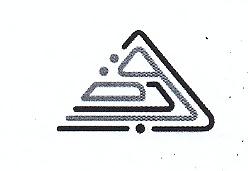 معلومات عامة:عدد الساعات الأسبوعيةأهداف المقرر:اكتساب القدرة على تحليل النصوص الاستشراقية، وفهما فهما علميا. التعامل مع قضـايــا الاستشــراق في كتب المستشــرقين بكل يسر وسهولة.القدرة على التعامل مع مصادر الفكــر الاستشــراقي المنتشرة في المكتبات العربية. القدرة على التدريس في المستويات العليا في مجال الدراسات الاستشراقية. مخرجات التعلم المستهدفة:المعرفة والفهم:المهارات الذهنية:ج-المهارات العملية والمهنية:د-المهارات العامة والمنقولة:محتوى المقرر:( الموضوع وما يتطلبه من ساعات)طرق التعليم والتعلمالمحاضرات العلميةالكتب والدوريات العلمية في الأدب العربيالزيارات الميدانية للمكتبات (مكتبة الكلية، مكتبة أحمد زروق التراثية، مكتبة الشيخ إبراهيم المحجوب).تجميع الأبحاث والمعلومات من المكتبات الالكترونية(الانترنت).طرق التقييم:جدول التقييم:المراجع والدوريات:الإمكانيات المطلوبة لتنفيذ المقرر:منسق الـمقــــــرر: الأستاذ الدكتور: أحمد محمد الجرم. منسق البرنامج: الأستاذ الدكتور: محمد سالم عبد السلام الدرويش رئيس القســـــم: الدكتور: عبدالحكيم  محمد بادي . التـــــــــــــــــــــــــــــــــــــــــــــــاريـــــــــــخ: 05.15 . 2022م التوقيع والاعتماد                                                                                          د. عبدالحكيم محمد بادي                                                                                           رئيس قسم اللغة العربية وآدابهااســـــم البرنامج التعليميالاستشراق  (أ ع 103) القسم/ الشعبة التي تقدم البرنامج قسم اللغة العربية/ الدراسات الأدبية/ تخصص: الأدب العربي الأقسام العلمية ذات العلاقة بالبرنامجقسم اللغة العربية وآدابهاالساعات التدريسية للمقرر3 ساعاتاللغة المستخدمة في العملية التعليميةاللغة العربيةالسنة الدراسية/ الفصل الدراسي2022م/2023ممنسق المقــــــــررد. أحمد محمد الجرم. تاريخ وجهة اعتماد المقرر15 . 05 . 2022م، جامعة مصراتة المحاضراتالمعاملالتدريبالمجموع030003أ-1قدرة الدارس على الاستفادة من جميع مباحث الاستشــراق، وفهمها فهماً جيدًا.أ-2معرفة الدارس بالمصطلحات الفنية المستخدمة في كتب المستشــرقين عن الأدب والتراث العــربــي.أ-3قدرة الدارس على تصنيف مصادر الاستشراق في التراث بيســر،وسهولةالتعامل معها.أ-4قدرة الدارس على تفسير ظواهر الاستشــراق في الدرس الأدبيوالنقدي، وتنميةقدرته على إعادة صياغة المعلومات التي تحصل عليها.ب-1أنْ يمتلك الدارس المقدرة على المقارنة بين النصوص الاستشـراقيــةفي الدرس الأدبي والتراثي.ب-2أنْ يتمكن الدارس من توجيه النقد العلمي في دروس الاستشراق.ب_3قدرة الدارس على تحليل نصوص الاستشــراق، وتحديد مشكلاتها في النصوص الأصيلة.ب-4أنْ يتمكن الدارس من الربط بين قضايا أدب الاستشــراق المختلفة أثناء ممارسته لمهنة التدريس.ج-1استخدام الدارس مهارة فهم النصوص الاستشراقية، وتطوير قدرته في تحليلها وفهمها.ج-2اكتساب المتعلم قدرة فهم أساليب العلماء الأوائل في فهم نصوص الاسشتراق.ج-3القدرة على تصميم العديد من الأبحاث العلمية في مجال الاستشراق، وذلك من خلال الاطلاع على المصادر الكافية في هذا المجال. ج-4أنْ يكتسب الدارس القدرة على تحليل النصوص الاستشــراقيــة، والاستفادة منها في الدرس الاستشـراقي.د-1قدرة الدارس على التواصل التحريري والشفوي من خلال عرض الدرس الاستشــراقي مع المتخصصين في هذا المجال.د-2قدرة الدارس على الاستفادة من التقنية الحديثة في الدرس الاستشـراقي وطريقة عرضها.د_3قدرة الدارس على العمل في فريق من أجل تحقيق وتجميع معلومات في مجال الاستشراق.د-4اكتساب القدرة على حسن إدارة الوقت من خلال المحاضرات العملية في هذا المجال.المحاضرةعدد الساعاتمحاضرةمعملتمارينتأصيل مفهوم الاستشراق (النشأة والبداية).0301======دوافع الاستشراق وأهدافه ووسائله.0301======الموضوعات التي اهتم بها المستشرقون في كتاباتهم وأهم الملاحظات عليها.0301======مناهج المستشرقين في الدراسات العربيَّة والحضارة الإسلامية.0301======دراسة موقف مرجليوت من الشعر العربي.0301======أثر الفكر الاستشراقي على الكتاب العربي.0301======دراسة جهود المستشرقين حول الحضارة العربية في الأندلس.0301======دراسة موضوعات مختارة من المصادر التي تعد من أهم مصادر الاستشراق.0301======القيم الإيجابية والسلبية في الفكر الاستشراقي.0301======مناقشة أوراق العمل التي يكلف بها الطلاب عند دراستهم لهذا المقرر.0301======4816======ر.مطريقة التقييمتاريخ التقييمالنسبة المئويةملاحظات1الامتحان النصفي  15 . 11 . 2022م 15 %2أبحاث وورقات عمل 01 . 12 . 2022م 10  % 3امتحان شفوي 30 . 12 . 2022م 05  % 4مناقشات علمية  15 . 01 . 2023م 10  % 5الامتحان النهائي 01 . 02 . 2023م 60  %المجموعالمجموعالمجموع100%رقم التقييمأسلوب التقييمتواريخ الفصل الأول تواريخ الفصل الثاني التقييم الأولامتحان تحريري 15 . 11 . 2022م 15 . 04 . 2023م التقييم الثانيأبحاث وورقات علمية 01 . 12 . 2022م 01 . 05 . 2023م التقييم الثالثامتحان شفوي 30 . 12 . 2022م 30 . 05 . 2023م التقييم الرابعمناقشات علمية 15 . 01 . 2023م 15 . 06 . 2023م التقييم الخامسامتحان نهائي تحريري 01 . 02 . 2023م 01 . 07 . 2023م عنوان المرجعالناشرالنسخةالمؤلفمكان تواجدهامذكرات المقرر إعداد أستاذ المقرر =====أستاذ المقرر الكلية الاستشراق دار الثقافة، بيروت =====أدوارد سعيد مكتبة الكلية و المواقع الالكترونيةمناهج المستشرقين في الدراسات العربية والإسلامية المنظمة العربية للتربية والثقافة والعلوم =====مجموعة من المؤلفين مكتبة الكلية و المواقع الالكترونيةجهود استشراقية في قراءة الشعر العربي القديم دار جرير ، عمان =====عبد القادر الرباعي مكتبة الكلية و المواقع الالكترونيةر.مالإمكانيات المطلوبةملاحظات1قاعة دراسية مجهزة بجهاز عرض 2توصيل خط نـت بالقاعة الدراسية  3جهاز حاسوب متكامل مع الطابعة 4المنصة الالكترونية (في الحالات الطارئة)